（B）20H016608「の ── とのアプローチ」におけるののののためのの	2022  3 もくじこのについて　　　　　　　	・・・  3　　　　　　　　　　　　	・・・  5　　　／   1. 　　　　　　　　　　　	・・・  7　　　と／／と   2. ・　　　　　　　　	・・・  9　　　の／／　　　と／たる／　　　／   3. ・　　　　　　	・・・ 13　　　のと／ハローワーク／　　　と／   4. ・　　　　　　　　	・・・ 17　　　／／／　　　の／／／　　　／　　　／このについて１．2017にの（の）がにされるがされました。また、2018には、のがなのが2,157（71.0）にことをにしました（は、がを、をにするがあります。https://www.mhlw.go.jp/stf/houdou/0000196766.html）。このように、がにいるにあって、そののはのことながらのやをがあります。しかし、そのやはにされているとはいえません。２．このようなに、たちは、のがしているのを、のからにすることをに、をにアンケートをしました。の（のアンケート）のをとりまとめたのが、このです。このは、2019にされた・の「のディーセント・ワークにのに：へのヒアリングを」（https://zen-a.net/wp-content/uploads/2019/03/survey_report_2019_03_26.pdf）とのに。この・のにはさまざまなながありますが、そのひとつは、こののが「で、としてのあるののをことを、ののやの、さらにはを、のディーセント・ワークのからの、にのについてすることをとした」ことです。３．たちは、2020114から20211031にかけて、である82の（すべて）あてにアンケートをして、のの、をされている（を）はの1500をにアンケートをし、40の（は49）より403の（は27）をいただきました。は403です。たちは、アンケートのからにまで、ののとを、をのとをし、さらにとともにしたのをのとをしたで、アンケートをしました。また、アンケートは、におけるをとするによるのをされました。4．アンケートのは、ページにまとめられています。このは、のをしている（を）のある（、）にアンケートのをまとめたものである。このはのトピックスからされている。は、、、、といったである。の60がで、30がである。10と20はのが、30はとのがで、40はのがなる。はが70、が30である。は、・である。20から50までののを、はよりのがにある。30のの（30）は、のの（75～85）と。はよりがかなりにある。の30、の20が、のするのたるである。からなをいるのは、は15、は20である。をにしているのは、もも40である。はより（のにいるの）がにある。に50と60のの20～25が、にとてもいる。は、・である。のは、は「ハローワーク」「の」と、は「ハローワーク」だけがして。には、もも、が30のでのをしている。は、・である。の（のにしているの）は、60をでは70～100をしている。はよりがにある（ただし、にともある）。はより（のだけでができるの）がかなりにある。に40と60ののは10に。のをするのは、は50、は75である。の70、の70が、のにがない。の80、の70が、のにしている。はより（のでいるの）がにある。50ののは50に。もも、80のがの（）でのをしている。をしているのは、の7～10である。なお、このは、のをして、をしている。そのため、としてなのからされていることにされたい。（2017）：『のとのについて』https://zen-a.net/wp-content/uploads/2017/09/reporth2908.pdf・（2019）：『のディーセント・ワークにのに』https://zen-a.net/wp-content/uploads/2019/03/survey_report_2019_03_26.pdf1. 1.1 とは、の・のをいる。にと、のは、20から30までと、40から50までがやや（のができている）。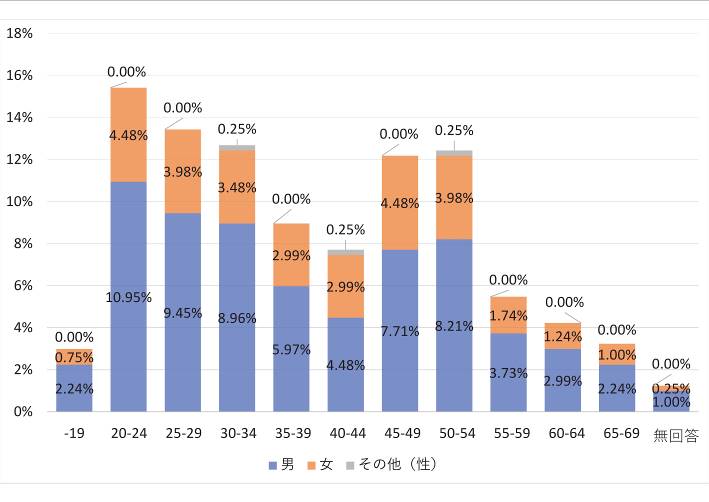 また、にのは、20から50までが20～30であり、のではそれよりも。1.2 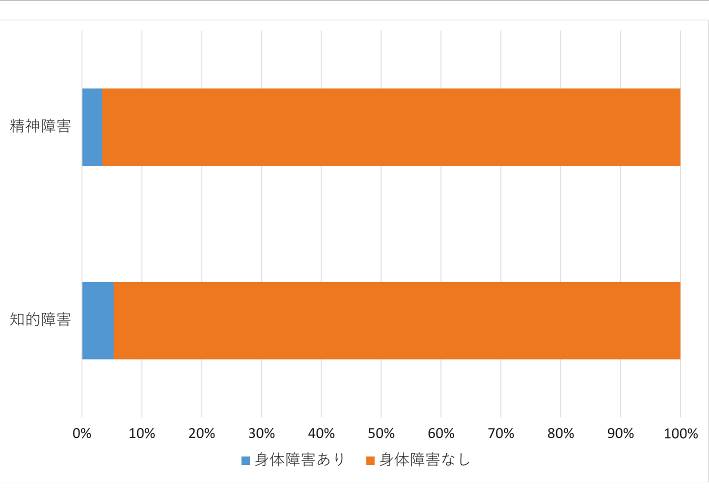 は、をのあるにしたため、アンケートにされたのもほぼとでされている。でいるように、にとのがみられる。がの60、がの30を。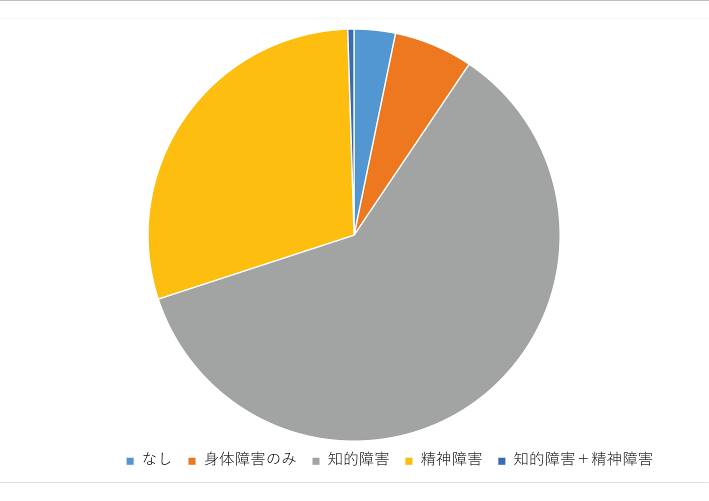 は、にのをしたものである。10と20はのが、30はとのがで、40はのがなる。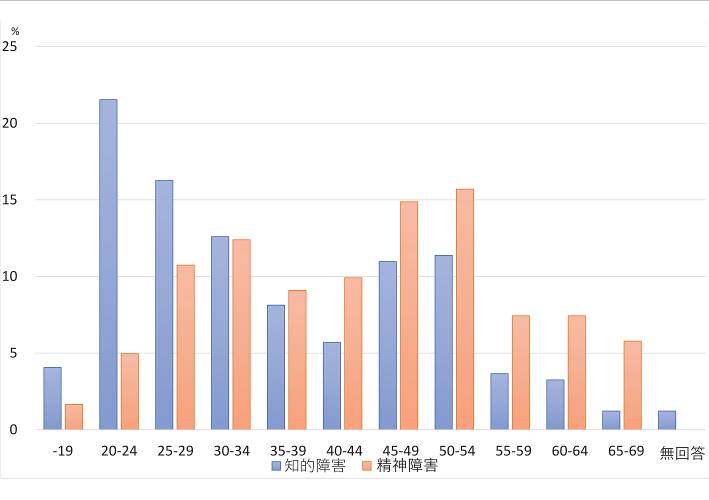 なお、このでは、・がなくのみがあるは。ととがしているは、は1であっても2（1、1）でカウントしている。1.3 とは、にのをものである。は、にのをいる。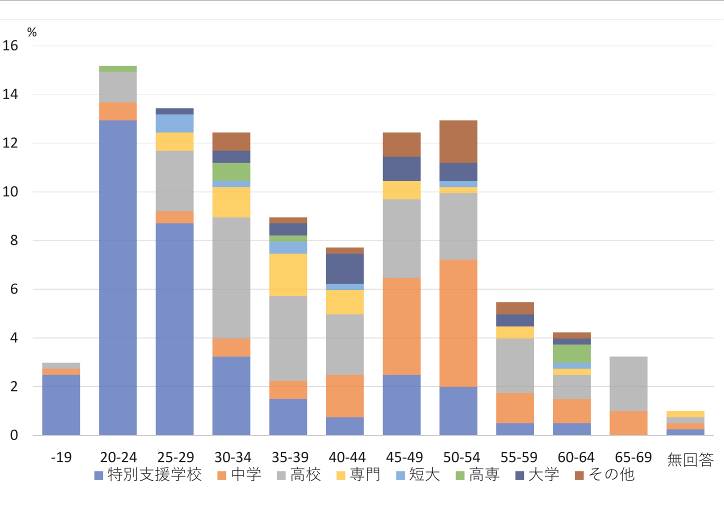 については、10から20まではのがきわめて、30から40まではのがなり、40から50まではのがなる。があるのについては、10から20まではきわめて、30は100を、30から50までは45～60をし、60は100を。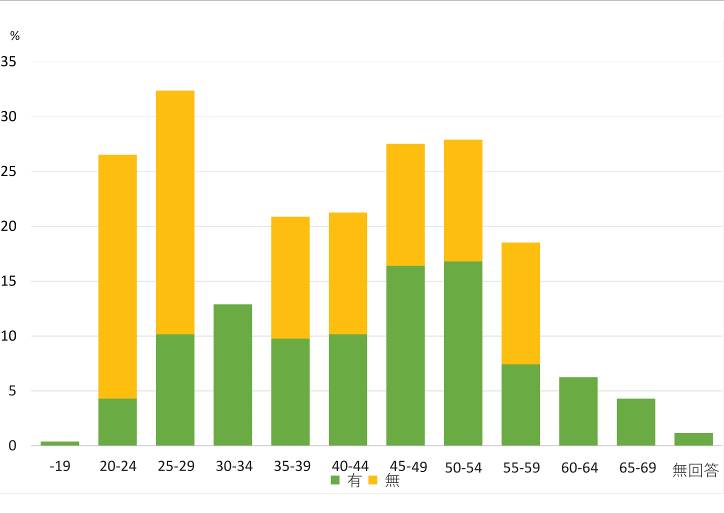 2. ・2.1 の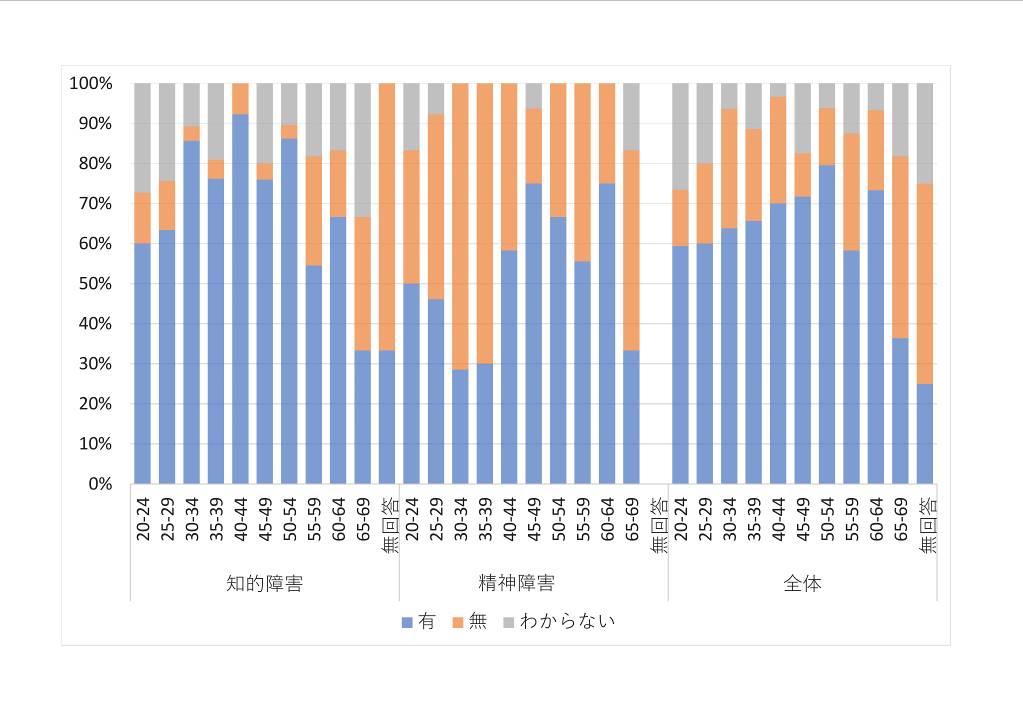 は、 ののをものである。20から60までのののは55～90をしている。20から50までののは、のほうがよりも。に、30のの（30）は、のの（75～85）と。50から60までは、はおおむねのになる。2.2 は、のをものである。では、のにしているのが。「」はになっており、グループホームとするのが。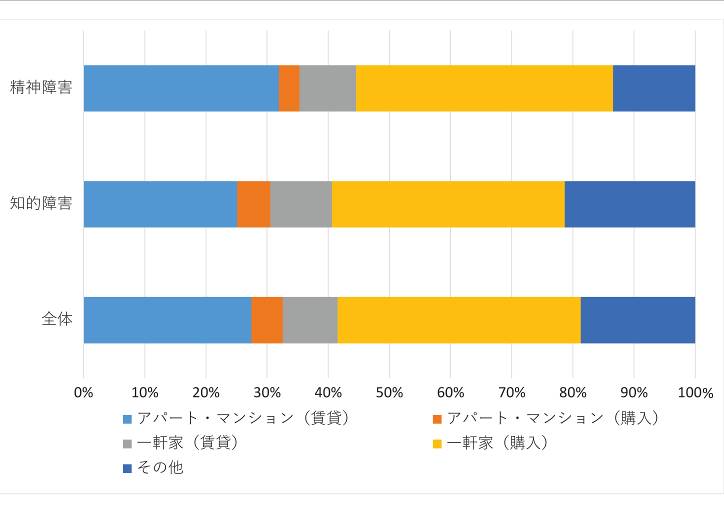 なお、の（・、2019）によれば、のにしているはとし、にしているはがにある。2.3 とはでを、はにをいる。はとがかなり。でしかつでいるは、の15に。で、でしかつでいるは、の60に。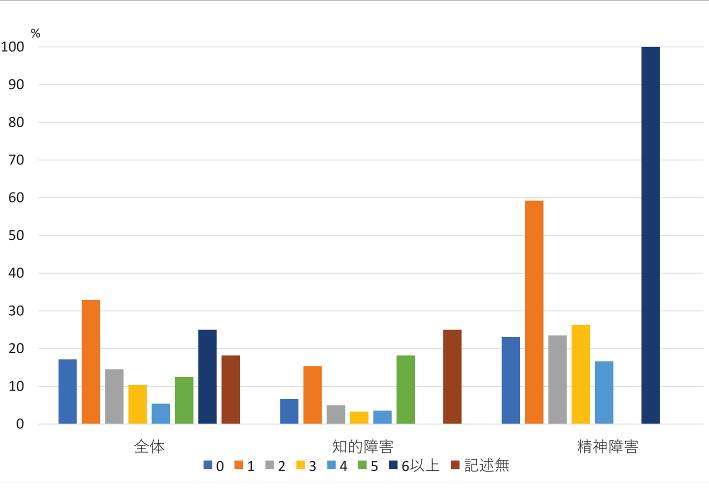 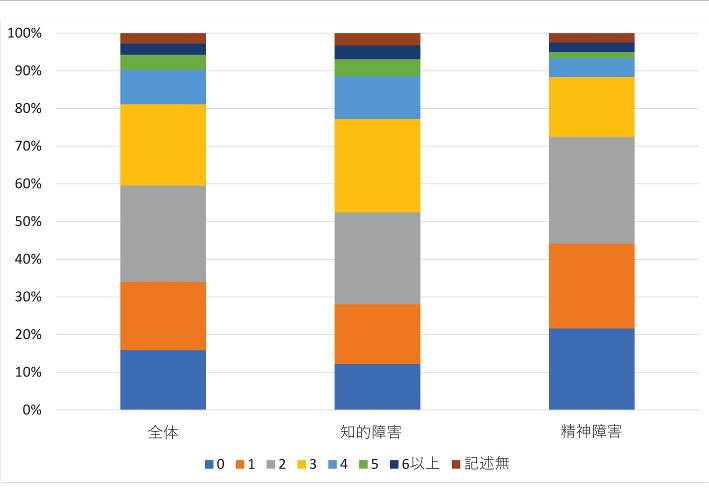 2.4 たるは、ののたるをいる。の30、の20が、ののたるである。このについては、にもなをができるため、よりにするがある。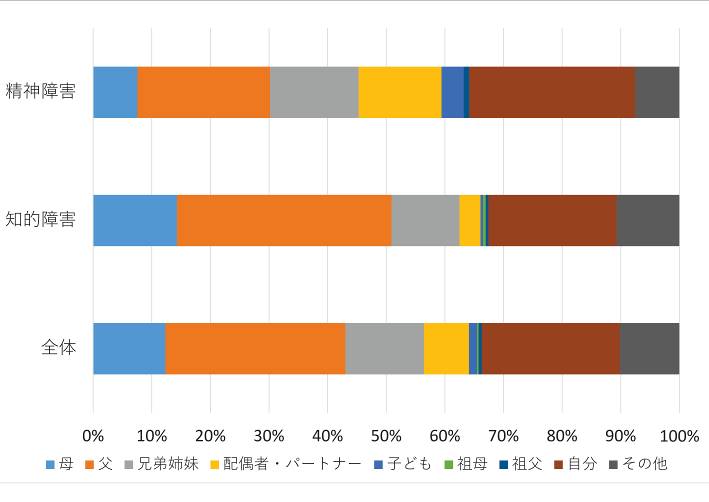 2.5 からの	へのは、からな（）をいるかをしたものである。の15、の20が、それぞれからなをいる。このようにからなをいるのはが、によるのもと、からをいるのはもうなるがある。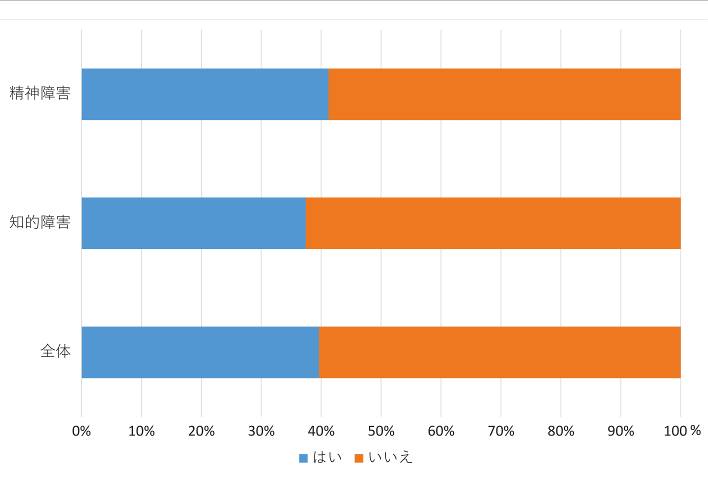 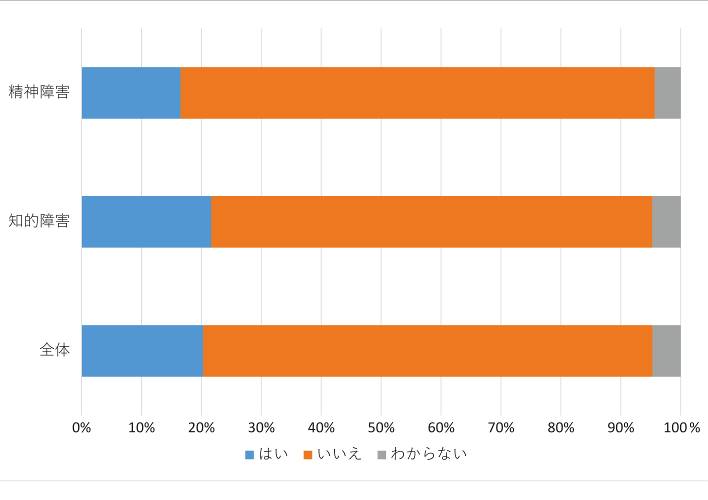 で、は、をにしているかをしたものである。もも40はをにしている。の「たる」（2.4）においてとように、このについてもになをができるため、よりながである。2.6 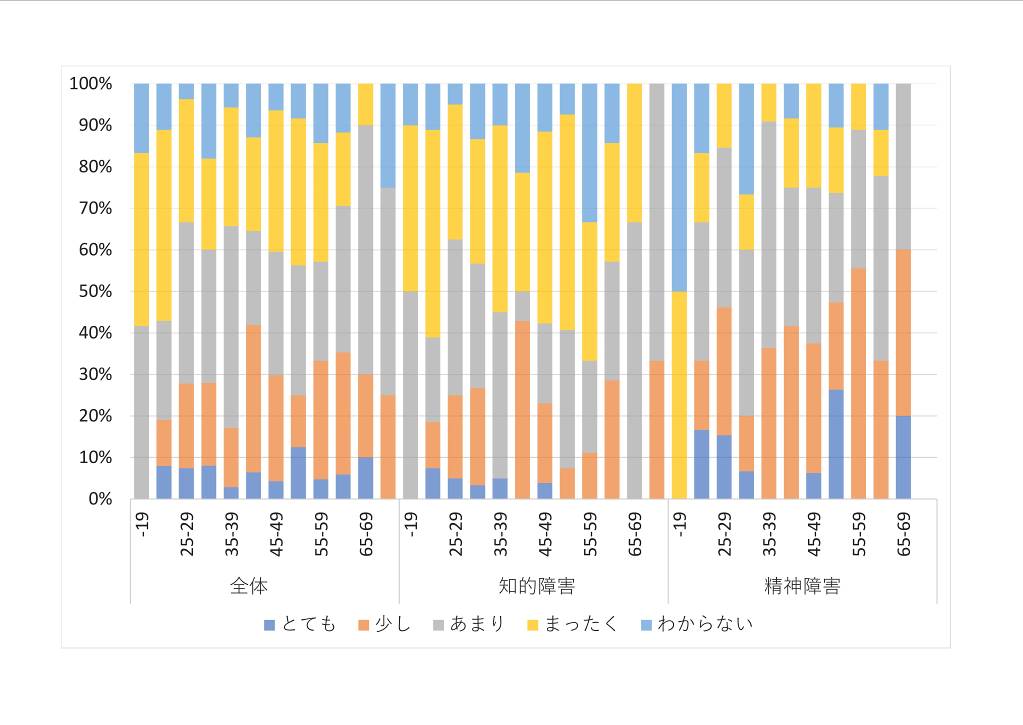 は、のにいるかというにを、にしたで、にまとめたものである。はより（のにいるの）がにある。に20と50と60のの15～25が、に「とてもこまっている」。と「の」（2.1）や「」（2.5）とのなどの・がであろう。3.・3.1 のと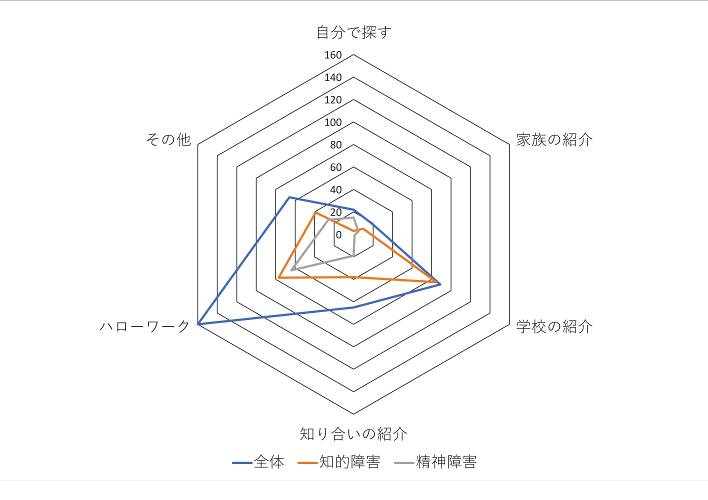 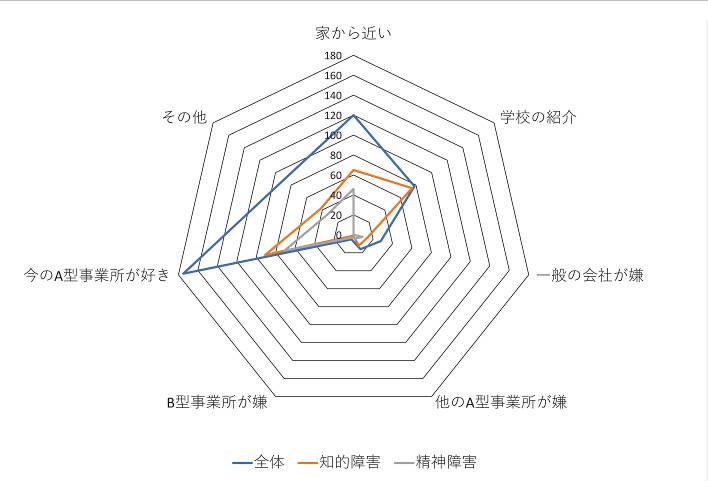 は、がしているをしたを、にものである。このとして、では「のが」が、に「の」「が」と。のは「の」がなくなるが、はのとのをいる。このことをと、のなとしては、マッチングのとからのとがられる。は、のをにものである。は「ハローワーク」「の」と、は「ハローワーク」だけがして、にのあるはされない。このようなは、の（、2017）でもにおり、やはりハローワークのはことがされる。3.2 ハローワーク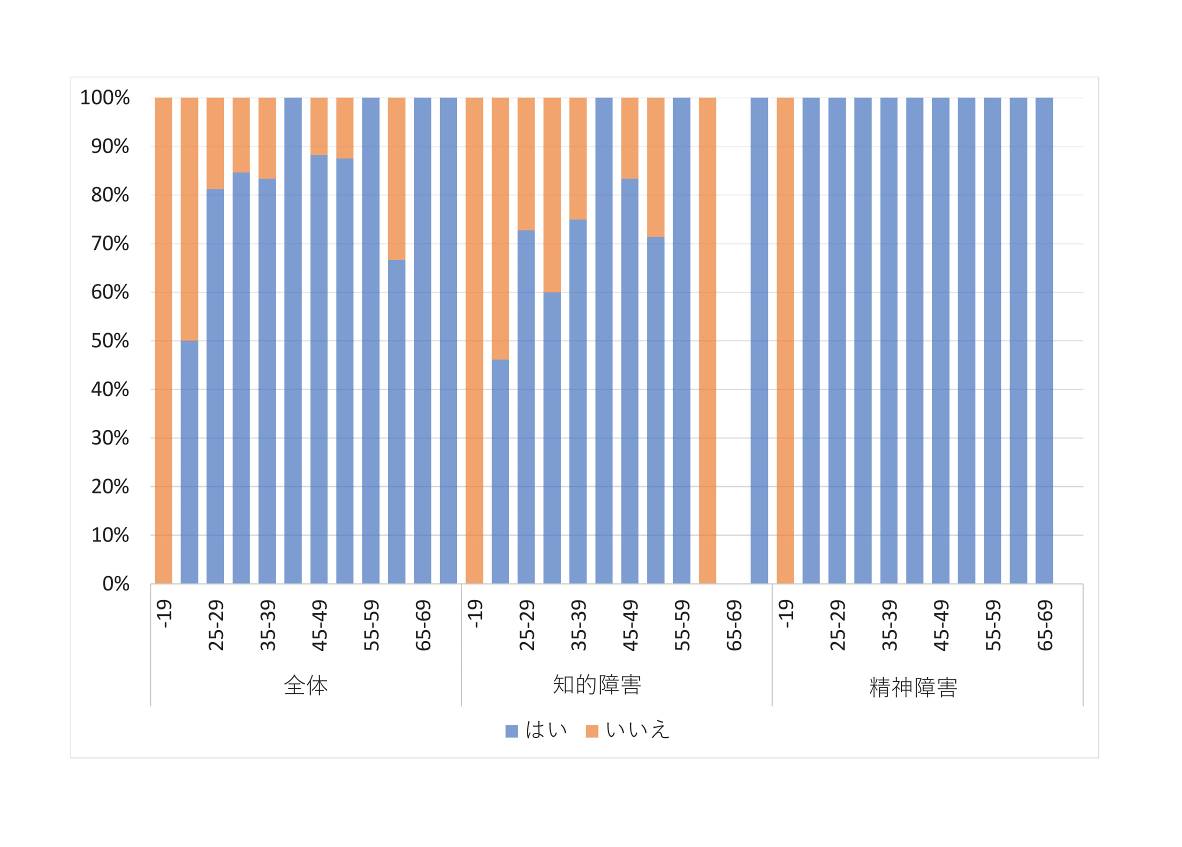 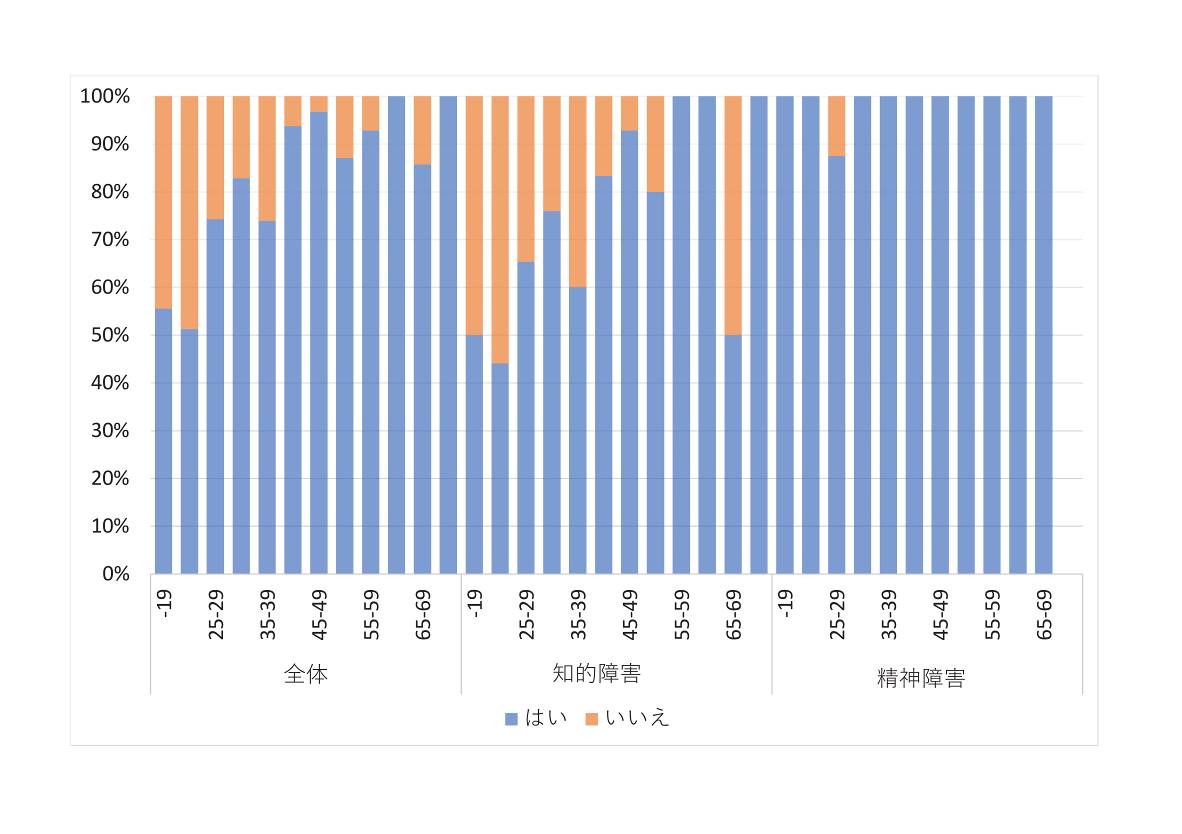 ののは、ハローワークのをにしたうえで、にものである。のは、のはをそれぞれとしている。のをと、は、ともにハローワークをしていることが。これに、は、を、ハローワークののないのがよりも、またとはからのが。・（2019）は、のとして「でのあるがからへ、またはからへののがスムーズにできるようながないこと」をいる。このをするのとして、ハローワークのにさらなる・がとなろう。3.3 と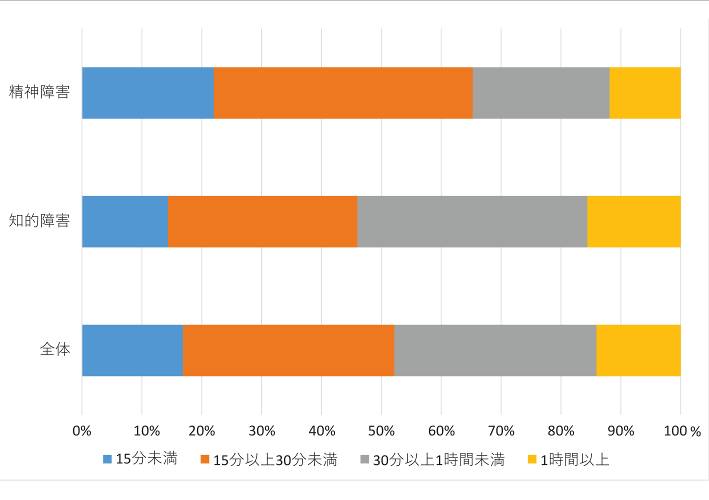 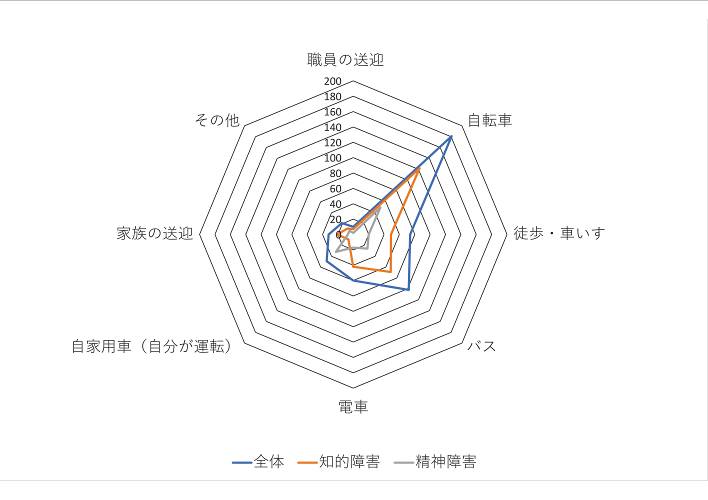 はをいる。いるは「」で、に「バス」「」と。はのをいる。のは、の65が30、の45が30であり、をとが30となる。なお、・（2019）では、・はとないとされている。とにがあるかはではない。3.4 30のでか	、バスで30のでか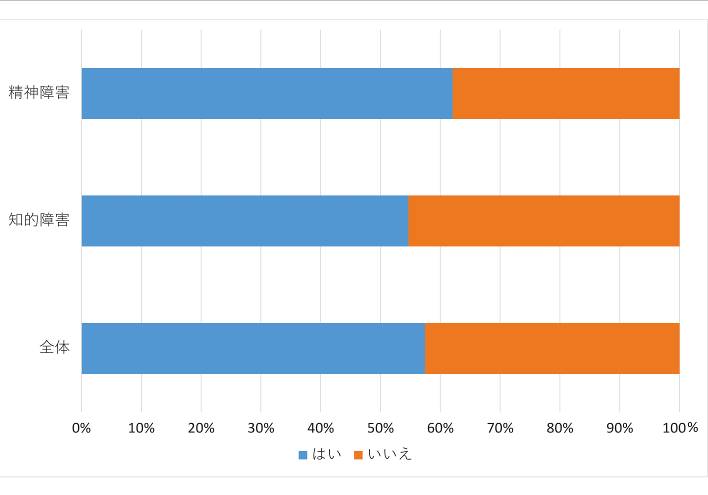 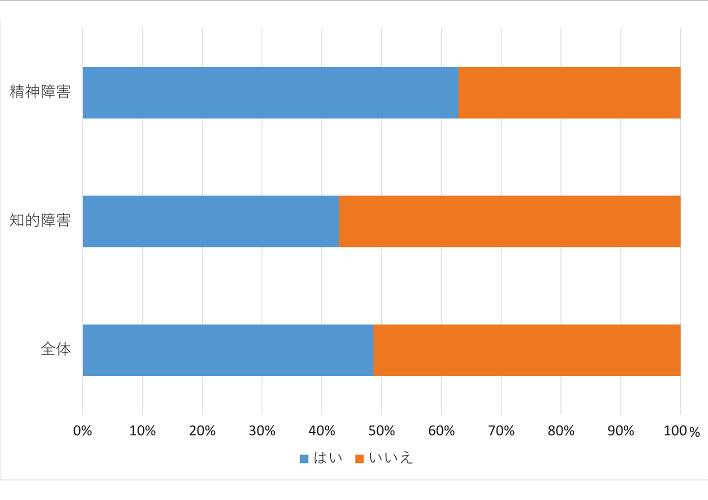 は、「30のでか」というにをにまとめたものである。とのいずれもが、30のでのをしている。は、「、バスで30のでか」というにを、とにしてしたものである。の40、の60が、やバスのをしても30のをしている。4. ・4.1 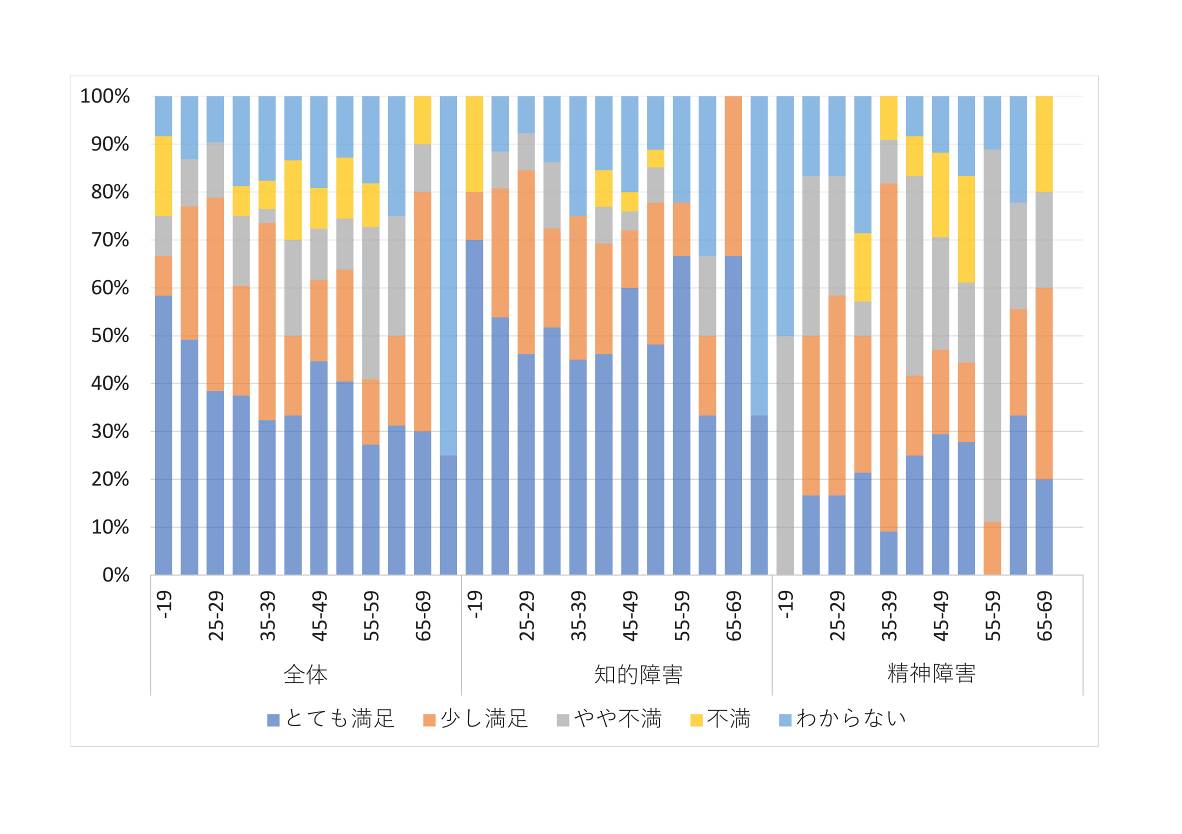 は、のにしているかというにを、にしたで、にまとめたものである。の（のに（とても・）しているの）は、60をでは70～100をしている。は、よりがにある。では、に50のの（10）と、のの（80）とのは。ただし、として、30のの（80）は、これはのの（70）をいる。また、のはでは60が（50）、これはのの（55）を。4.2 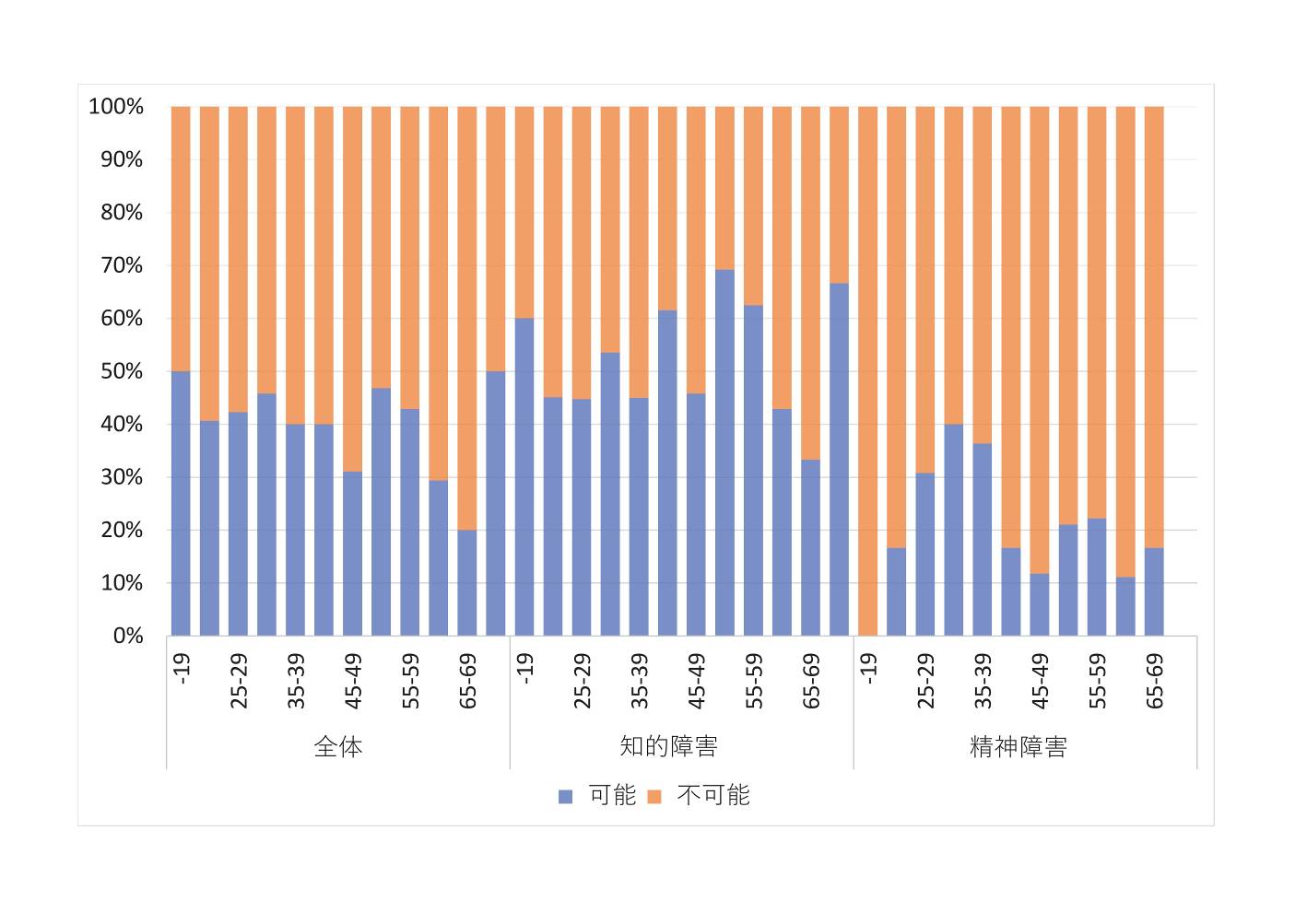 は、「しているのだけでができますか」というにを、にしたで、にまとめたものである。の（のだけでができるの）は、60が（30）、のでは40～70をしている。は、よりがかなりにある。のは30が（35～40）、40と60では10に。4.3 は、ののをするかというにを、にまとめたものである。の、をするのは（70）。の、をするのは50となっている。このようなが、ととのにするものであるのか、さらなる・がである。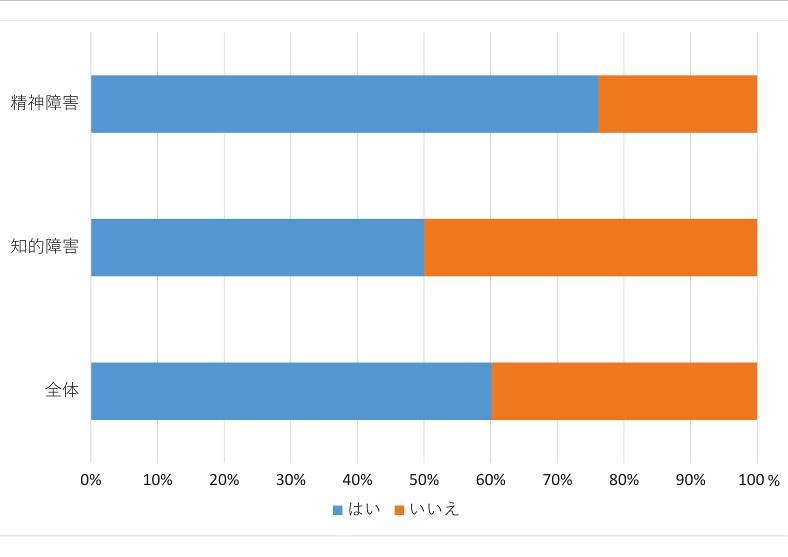 4.4 のは、におけるにのをにまとめたものである。「とても」と「」をのとする。は、70がについてがない（ただし、の「」（4.7）も）。また、も、70がについてをいない。これらがのにされたであるかをする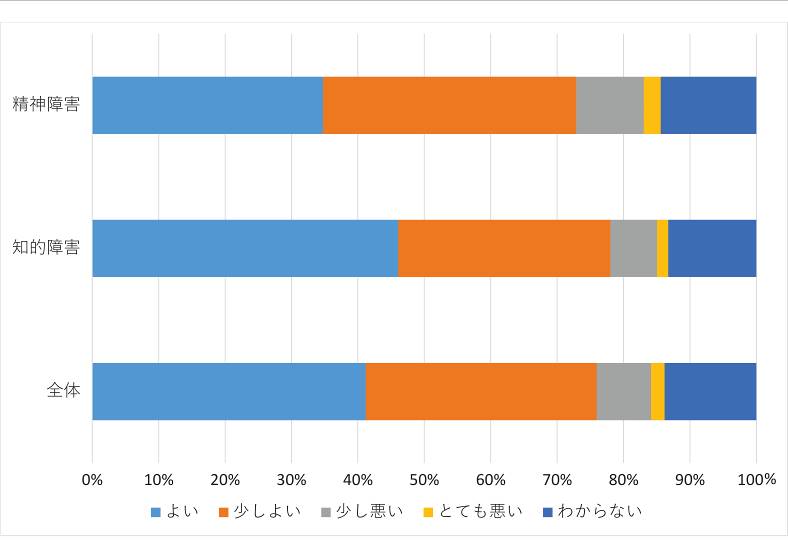 ためは、さらなる・がである。ちなみに、・（2019）では、のをもたらすとしてがことがいる。4.5 は、のについてにするのか、というにをにしたものである。もも「その」が。「その」はになっているが、のは、の、の、グループホームのである。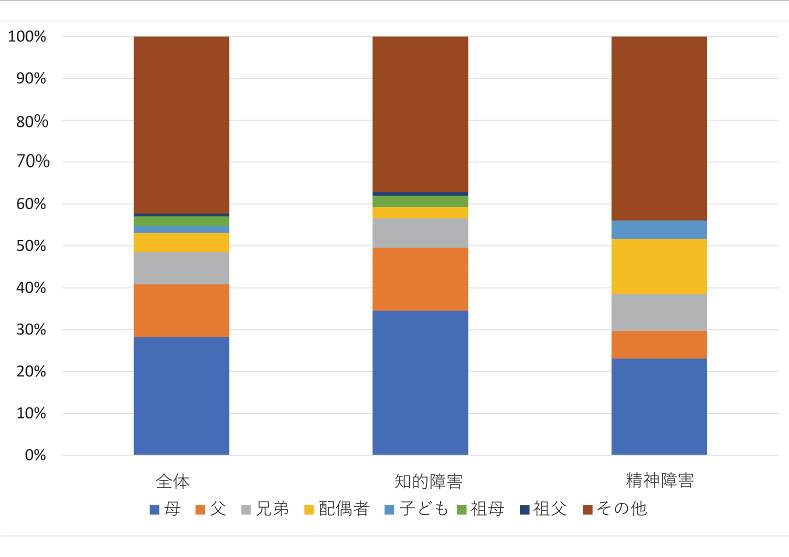 のでは、もも、（、、、、どもを）がの60を。、のがかなり。4.6 は、 のがかというへのを、にまとめたものである。（のが（とても・）の）は、は70、は80である。は、やの、キャリアパスまでをもしたものではないことにがである。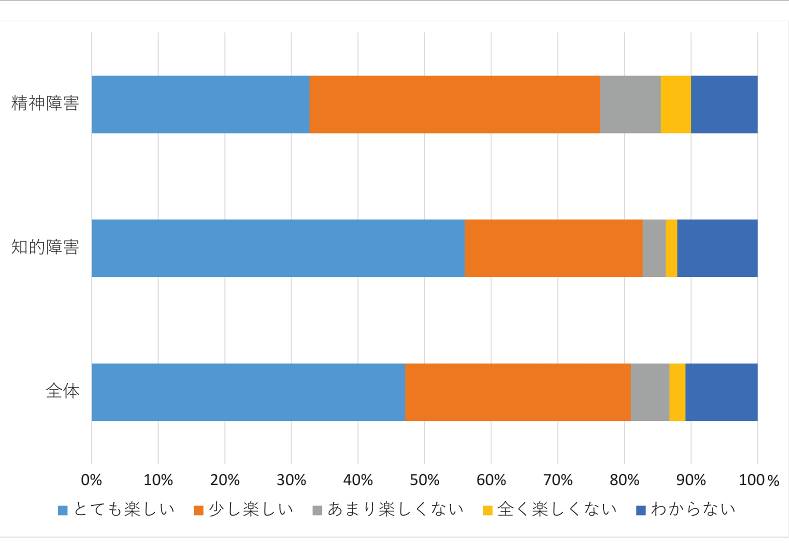 4.7 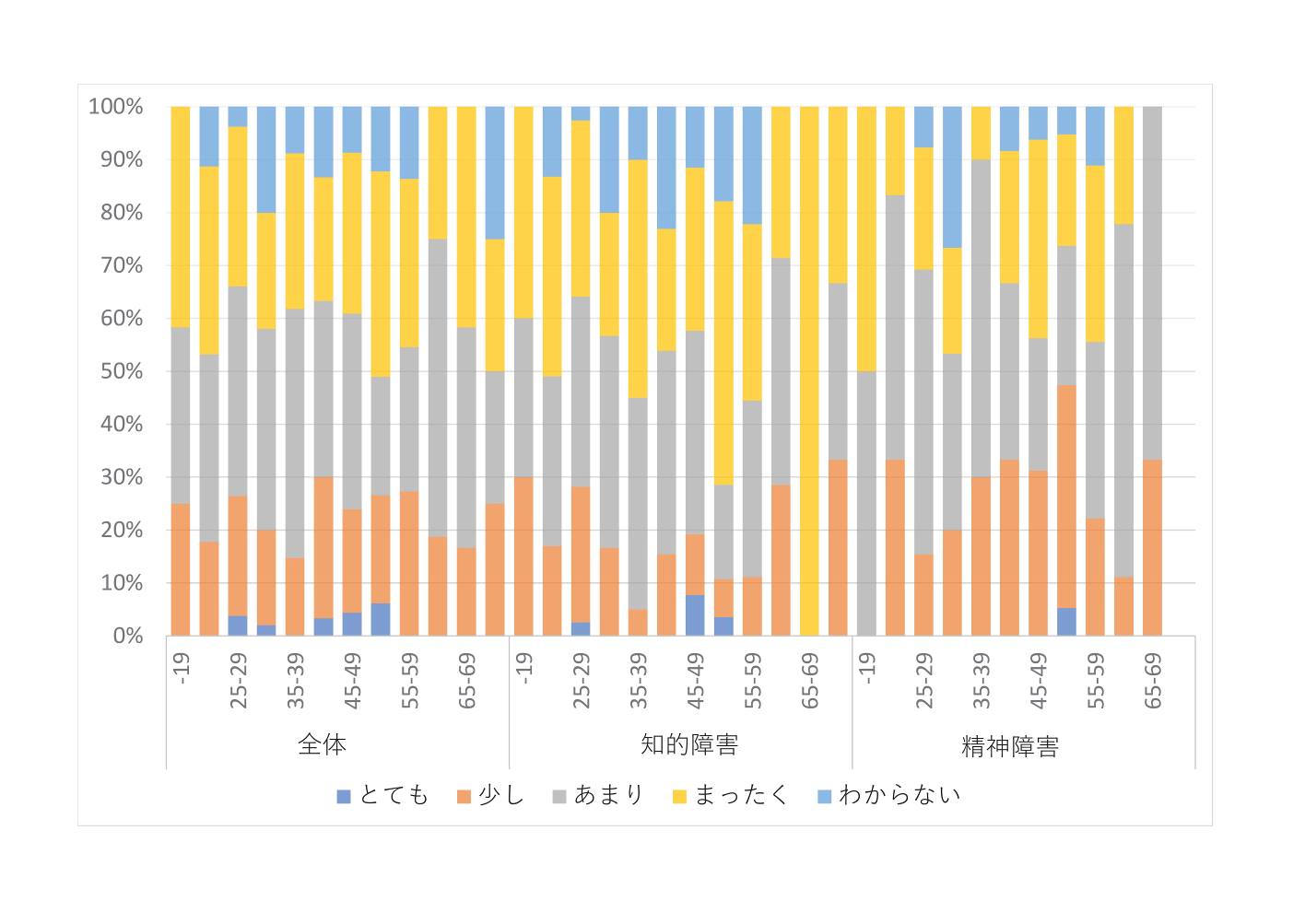 は、「あなたはのでいますか」というにを、・にしたものである。の（ので（とても・）いるの）は、によってが、30である。はよりがにある。に50のの50がでいる。いるとしては、「」としたが。4.8 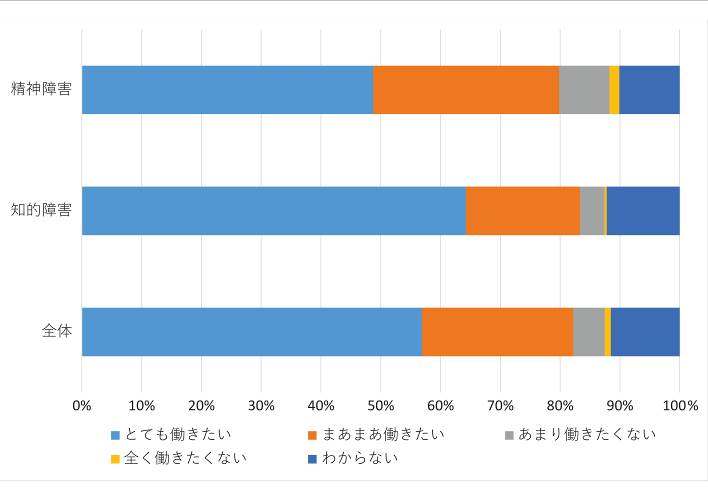 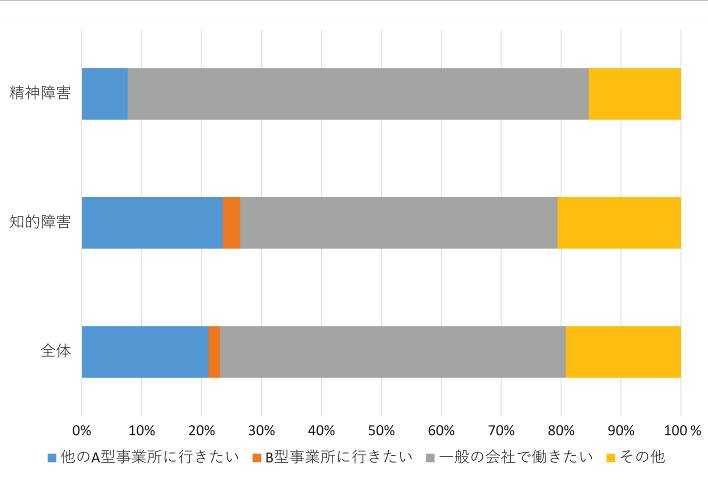 でたいか	（たくないとは）をしたいかは、の（）でかというへのを、にしたものである。このにおいて「とても」と「まあまあ」のをであるとと、もも、80のがの（）でをしたいというをいることになる。このは、の「」（4.6）とをいる。で、「あまりない」と「ない」としたは、すると10はしている。そのようなをとして「をしたいか」というをしてをにしたものがである。これをと、をしているがに。をまとめると、をしているのは、の7～10となる。アンケートは、コロナのでされたため、さまざまながありました。そのようななので、のにごくださり、にごくださったすべてのののにいたします。に、のからまでな・をましたの及びのにを。このは、・（20H01608）「の――とのアプローチ」（：）ののです。このファイルは、のがをプロジェクトのHP（http://www.reddy.e.u-tokyo.ac.jp）にされています。このを、な・を、2022にをするです。「におけるののののための」の2022328・・（　）〒700-0005 1-1メンバー（　）（イノベーション・ラボセンター コーディネーター）まゆみ（ ）・メンバー（　）（　）（　）（　）（　）ひろみ（　）コロニー　＊は、コロニーがする、／のです。